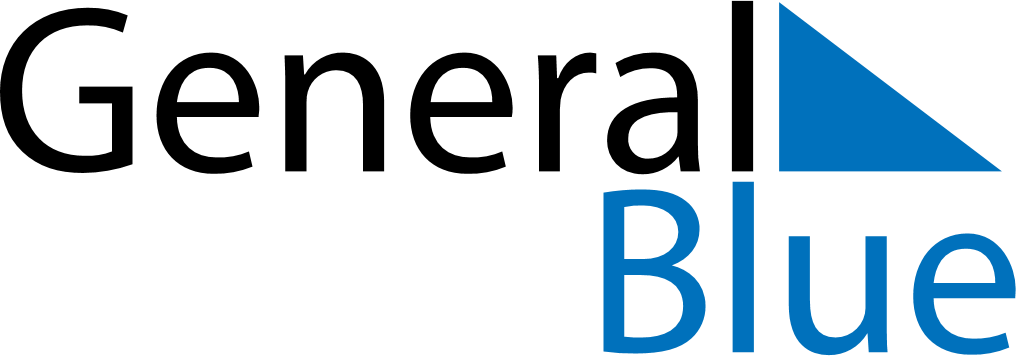 March 2028March 2028March 2028South AfricaSouth AfricaMondayTuesdayWednesdayThursdayFridaySaturdaySunday1234567891011121314151617181920212223242526Human Rights Day2728293031